АНКЕТА *ПЕРСОНАЛЬНАЯ ИНФОРМАЦИЯ Фамилия                                                                                  Имя                                                                    Отчество                           Прежняя фамилия                                                                 Имя                                                                    Отчество                           Пол                                        Дата рождения                                Место рождения                                                              Гражданство                                                                                     Индекс                                     Страна                               Город                               Улица                               Дом/корпус             Квартира                                                                                  Индекс                               Страна                                       Город                                Улица                               Дом/корпус          Квартира                                    Телефон                                                                Сотовый телефон                                                     E-mail                                                                    Skype                                                                            Серия  Номер               Выдан кем                                                                                                                                              Дата выдачи                                                                            Серия  Номер               Выдан кем                                                                                                                  Дата выдачи             Действителен до                                                                                                                   Язык                                    Уровень                                              Язык                                          Уровень                        ОбразованиеДанные о вашей работеПредыдущие выезды за рубежИНФОРМАЦИЯ О СЕМЬЕПланирует ли Ваша семья приехать к Вам\выехать вместе с Вами? * Заполнение анкеты бесплатно и не накладывает на Вас никаких обязательств. Все данные в заполненной анкете конфиденциальны и используются для оценки возможности участия в программах.                                                                                                                                                               ООО КА "ИОС"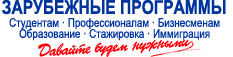                                              https://rospersonal.ru  Москва, ул. Маши Порываевой д. 34, БЦ "Домников"/Regus, Тел.:  +7 495 638-05-75, Факс: +7 495 139 31 01М Ж  Фактический адрес: Адрес по прописке: Контакты: Гражданский паспорт: Заграничный паспорт: Владение иностранными языками: Водительские права: Нет      Есть                       Категория:   А           В              С            D Как вы узнали о нас: Интернет  От друзей  Из брошюры  Из газеты Телевидение  Другое Полное наименование учебного заведенияДаты поступления и окончанияКвалификация по дипломуПериодОрганизацияДолжностьСтранаСтранаДата посещенияДата посещенияДата посещенияДата посещенияДата посещенияЦель визитаЦель визитаЦель визитаЦель визитаВам отказывали в визе? НетНетДаСтрана Страна Месяц/Год Нарушали визовый режим? НетНетДаСтрана Страна Месяц/Год Была ли у вас судимость? НетНетДаПричина Причина Месяц/Год Отец ФИО Дата рожд.Мать ФИОДевичья фамилияДата рожд.Муж/Жена ФИОДевичья фамилияДата рожд.Дети:                           Фамилия  Имя  ОтчествоДети:                           Фамилия  Имя  ОтчествоДети:                           Фамилия  Имя  ОтчествоДети:                           Фамилия  Имя  Отчество    Дата рождения    Дата рожденияНетДа Если да, то кто именноДЛЯ ТРУДОУСТРОЙСТВА – ЖЕЛАЕМЫЕ ВакансииДЛЯ ТРУДОУСТРОЙСТВА – ЖЕЛАЕМЫЕ ВакансииДЛЯ ТРУДОУСТРОЙСТВА – ЖЕЛАЕМЫЕ ВакансииДЛЯ ТРУДОУСТРОЙСТВА – ЖЕЛАЕМЫЕ ВакансииДЛЯ ТРУДОУСТРОЙСТВА – ЖЕЛАЕМЫЕ ВакансииДЛЯ ТРУДОУСТРОЙСТВА – ЖЕЛАЕМЫЕ ВакансииДЛЯ ТРУДОУСТРОЙСТВА – ЖЕЛАЕМЫЕ ВакансииРабота постоянная Работа постоянная Работа постоянная Временная Сезонная Сезонная Оплата в час Оплата в час $ Оплата в месяц $Страна ГородДата заполнения Дата заполнения 